Guía de Trabajo 3º BásicoContemos el dineroCuenta el dinero de cada conjunto, luego busca dos maneras distintas de formar la misma cantidad de dinero, utilizando el kit sistema monetario y luego dibuja en el espacio asignado.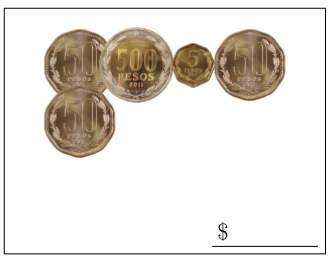 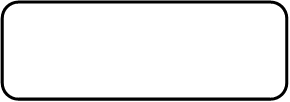 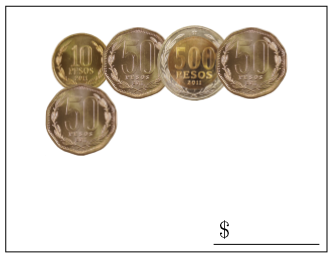 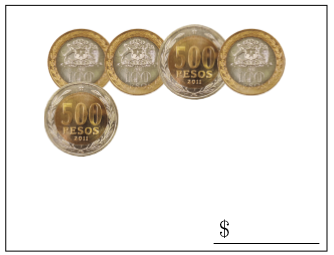 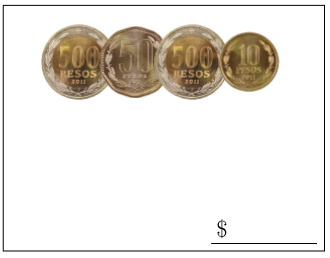 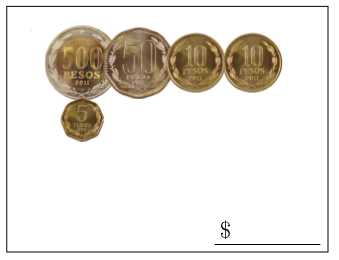 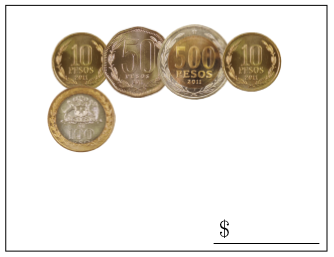 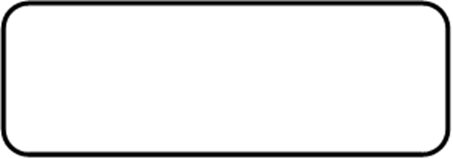 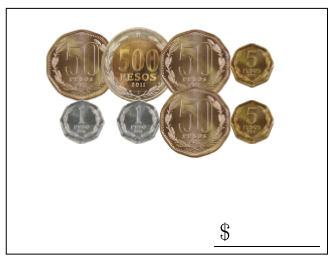 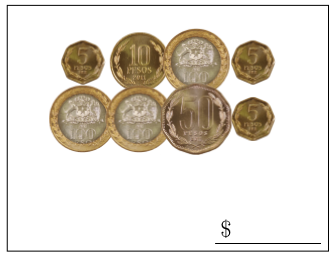 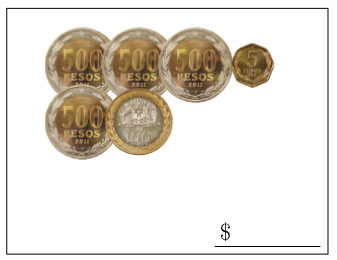 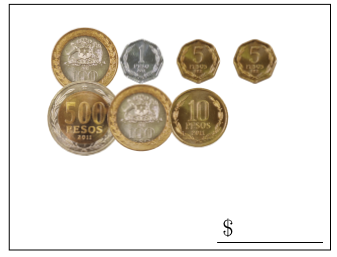 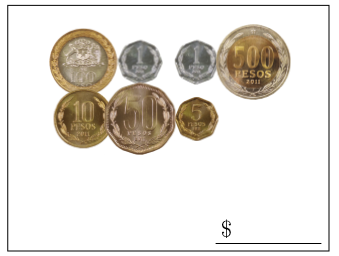 